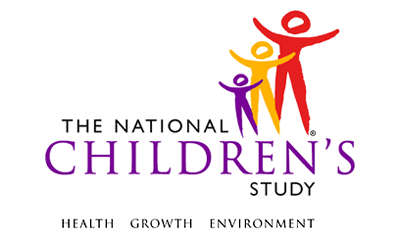 Biospecimen Breast Milk Collection SAQEvent:1 Month, 3 MonthParticipant:MotherDomain:BiospecimenType of Document:Allowable Mode:Allowable Method:Self-Administered QuestionnaireIn PersonPAPIRecruitment Groups:EH, PB, HIVersion:1.0Release:MDES 3.0As part of the National Children’s Study, we are asking you to provide a breast milk sample from one breast.  Please follow the instructions provided in the breast milk collection kit to collect the sample.After you have collected the breast milk sample, please complete the information on both sides of this form. On what date did you collect the sample?	//At what time did you collect the sample?	            :   → (circle one)    AM/PM How long did it take you to collect this sample?  0-10 minutes  11-20 minutes  Over 20 minutesHow long before collecting the breast milk sample did you last breast-feed your baby or pump milk from this breast?   Less than 2 hours        2-4 hours        Over 4 hours     Did you use a pump to collect the sample?  Yes  → Go to Question 6    No   → Go to Question 8What type of pump did you use to collect the sample?  Electric pump     Hand pumpWhat is the brand of the pump you used to collect the sample?  (Mark one)?  Medela®  AV®  Playtex®  Ameda®  Evenflo®  Lansinoh®  Other—specify: ____________________  Don’t knowDid you completely empty the breast when collecting the sample?  Yes        No        Don’t Know  During the 2 hours prior to collecting the breast milk sample, did you eat or drink any caffeinated beverage or food (for example, coffee, tea, soda, chocolate)?  Yes      No  During the 2 hours prior to collecting the breast milk sample, did you drink any alcohol?  Yes      No  Please write down the name of any prescription, over-the-counter, homeopathic, or non-traditional medicines you have taken in the last 24 hours (including prenatal vitamins). Please be specific. For example, if you took Robitussin DM®, write Robitussin DM®, not Robitussin®. If you did not take any prescription or over-the-counter medications in the last 24 hours, please mark None.   None    How long after collecting your sample did you place it in the freezer?  0-10 minutes       11-20 minutes        Over 20 minutes    Thank you for participating in the National Children’s Study and for taking the time to complete this information.Please call the local contact number located on the last page, if you have any questions. For Office Use Only: